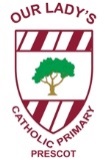 Our Lady’s Primary School Offer / SEN Information Report – EY settings / Schools / Post 16Children and Families Bill 2013The Children and Families Bill underpins wider reforms to ensure all children and young people can succeed, no matter what their background. The Bill will reform the systems for adoption, looked after children, family justice and special educational needs.The Government is transforming the system for children and young people with special educational needs (SEN), including those who are disabled, so that services consistently support the best outcomes for them.A child or young person has a learning difficulty or disability if he or she:has a significantly greater difficulty in learning than the majority of others of the same age, orhas a disability which prevents or hinders him or her from making use of educational facilities of a kind generally provided for others of the same age in mainstream schools or mainstream post-16 institutions.Part of the SEN reform programme Local Authorities must publish their Local Offer, providing a comprehensive, transparent and accessible picture of the range of services available.  Local partners, including schools are required to co-operate with the Local Authority in the development and review of their Local Offer.All Knowsley maintained schools have a similar approach to meeting the needs of pupils with special educational needs and are supported by the Local Authority to ensure that all pupils, regardless of their specific needs, make the best possible progress in school.This document outlines our School Offer and the SEND Information required as stated in the SEND Code of Practice (June 2014).Glossary of TermsWe have set out our School Offer / SEN Information Report through a series of questions through which you can get more information.  You may also wish to refer to our SEND Policy for further information.The Local Offer can be found on the Knowsley Council website www.knowsley.gov.ukASCAutistic Spectrum ConditionCAMHSChild and Adolescent Mental Health ServiceEPEducational PsychologistPPPPersonal Provision PlanPastoral LeadSupports children with social/emotional/behavioural needs.QFTQuality First Teaching – an excellent standard of teaching, enabling all pupils to make progress.EHC PlanEducation, Health and Care Plan referred to as Knowlsey One PlanSSENStatement of Special Educational NeedSALTSpeech and Language Therapy/TherapistSENDSpecial Educational Needs and DisabilitySEN Code of PracticeThe legal document, which sets out the requirements for educating children with special educational needs.SENCOSpecial Educational Needs Co-ordinator- organises and monitors provision for children with special educational needs.How does Our Lady’s Catholic Primary know if my child needs extra help?We know when pupils need additional help if:Concerns are raised by parents/carers, teachers or the child. Any concerns will be discussed with the Special Educational Needs Co-ordinator (SENCO) Ms Donaghey, and/or the Headteacher, Mr Boyle. Any actions will be discussed with parents/carers and implemented as appropriate.Limited progress is being madeThere is a change in the pupil’s behaviour or progress.If a child is new to our school then progress will be discussed with you as the child’s parent/carer. We will also contact your child’s previous school/nursery to gain information in relation to your child’s progress in that setting.How can I let the setting know that I am concerned about any area of my child’s development?The class teacher is the initial point of contact for responding to parental concerns. The class teacher may feel that it is appropriate for the SENCo to be consulted and may suggest a triangulation meeting with parents/carers, class teacher and SENCo.You may wish to speak to the SENCo if you :are not happy that the concerns are being managed by the class teacherwould like additional information around the specific areas of concernfeel that your child is still not making  progress  speak to a member of the Senior Leadership Team (SLT).If you feel that your concerns continue to not be redressed then you can contact  the school SEND Governor  in writing.Appointments can be made to speak to the class teacher, SENCO or SLT by contacting the school officeHow will teaching be matched to my child’s needs?Class Teachers plan lessons according to the specific needs of all groups of children in their class, and will ensure that your child’s needs are met daily.Trained support staff can adapt the teachers planning to support the needs of your child where necessary.Specific resources and strategies will be used to support the individual needs of your child, individually and/or in groups.If a pupil has needs related to more specific areas of their education, such as spelling, handwriting, mathematics and English skills, then the pupil may have individual or small focus group work. This will be run by the teacher, SENCo or teaching assistant. The length of time for the intervention will vary according to need. The interventions will be regularly reviewed by all involved to ascertain the effectiveness of the provision and to inform future planning. These interventions will be recorded on the class provision map and your child’s pupil diary. If you have any queries related to the interventions please do not hesitate to contact the class teacher of SENCo. How will I be informed of my child’s progress?Your child’s progress is continually monitored by his/her class teacher with this information being fed into teacher assessment and future planning.Termly Parents EveningsAnnual Reports to ParentsHis/her progress is reviewed formally every term and reported in reading, writing and mathematics, with science being reviewed annually.In Early Years, the children will have a baseline assessment at the beginning of the year and ongoing assessments throughout the year as recorded in their Learning Journeys. This is measured against the Early Learning Goals. If your child is in Year 1 and above, but is not yet reaching the threshold for National Curriculum assessment, a more sensitive assessment tool is used which shows their attainment in more detail and will also show smaller but significant steps of progress. The levels are called ‘P levels’.At the end of each key stage (i.e. at the end of year 2 and year 6) all children are required to be formally assessed using Standard Assessment Tests (SATS). This is something the government requires all schools to do, and for Year 6 are the results that are published nationally.Children at SEN Support will have a Play Plan (Nursery/Reception), and for subsequent years a Personal Provision Plan( P.P.P) or a Behaviour Support Plan (BSP) which will be reviewed with your involvement, every term and the plan for the next term made. This opportunity will be given at termly Parent’s Evenings or at an agreed time as deemed appropriate for a review.The progress of children with a statement of SEND/ EHC Plan is formally reviewed at an Annual Review with all adults involved with the child’s education.What support do you have for me as a parent to support my child?Half termly Early Years ‘Stay and Play’ sessions. Half termly Early Years coffee mornings where there is the opportunity to read your child’s Learning Journey with the class teacher and to share it with your child.Annual Inspire meetings with parents where curriculum areas are explored with parents and their child/ren.The class teacher is regularly available to discuss your child’s progress or any concerns you may have and to share information about what is working well at home and school so similar strategies can be used.The SENCO is available to meet with you to discuss your child’s progress or any concerns/worries you may have. P.P.Ps/BSPs are drawn up as necessary, with set dates being in September/October, January/February and May/June in consultation with the child, parent and involved staff. The success of all P.P.Ps/BSPs will be evaluated at least termly with the involved parties.  Alternatively, the pupil may have made sufficient progress for the plan to cease. All information from outside professionals will be discussed with you with the person involved directly, or where this is not possible, in a report.Early Years Play Plans are reviewed at least every 6 weeks. PPPs/BSPs are drawn up in September/October and February/March in consultation with the child, parent and involved staff.  PPPs/BSPs will be continually kept under review, with progress being shared with the pupil and parents. However, the success of all PPPs/BSPs will be evaluated at least twice a year (January and May/June).  Homework will be adjusted as needed to your child’s individual needs.A home/school contact book may be used to support communication with you, when this has been agreed to be useful for you and your child.If required, please refer to our Complaints Policy and Procedures.Where more frequent regular contact with parents is necessary, this will be arranged based on the individual pupil’s needs. The SENCo may also signpost parents of pupils with SEND to the local authority Parent Partnership service where specific advice, guidance and support may be required.What support will there be for my child’s overall wellbeing?As a Catholic school everything we do is underpinned by Gospel Values and our School Mission Statement , ‘Loving, Learning, Reaching Out to All’.Children’s emotional and physical wellbeing is of paramount importance. Their opinions are treated respectfully and their opinions are valued. Children are taught through a variety of lessons and activities, how to keep themselves and each other safe. Children know who they can talk to if they have a worry or concern.We have additional programmes to support the development of self esteem and confidence:  Play Programme, Relax KidsWe have a Pastoral Lead who may support children and families.Our School Council provides an opportunity for children to share their views and ideas.Attendance and punctuality are monitored closely to ensure all children are receiving their full entitlement to education. Embedded in our practice as detailed within school policies: Inclusion and Equality Policy, Child Looked After PolicyPupils with medical needsIf a pupil has a medical need then a Health Care Plan is compiled with support from the relevant medical agencies in consultation with parents/carers. These are discussed with all staff who are involved with the pupil.If deemed necessary by healthcare professionals when a medical need is identified, information sharing sessions will be delivered to school staff by the relevant healthcare professionals.Designated staff have approved First Aid training.Some staff are trained in the use of defibrillation techniques and gastronomy feed. Pen Portraits are available to all teaching and non-teaching staff to ensure awareness of any medical need a child may have.A First Aid Policy is reviewed and updated annually by staff and governors.Decisions regarding how much support a child needs are made in consultation with class teacher, Senior Leadership Team and SENCo. Decisions are based upon termly tracking of pupil progress and as a result of assessments by outside agencies. What specialist service and expertise are available at or accessed by the setting to support my child?At times it may be necessary to consult with outside agencies to receive their more specialised expertise.We have access to and benefit from a range of support services through Knowlsey Education Inclusion Service together with other agencies with whom we aim to work in partnership:Specialist Support TeacherSensory Impairment ServiceEducational Psychology ServiceASC Specialist TeacherInclusion Support WorkerAccess and Inclusion WorkerFamily FirstSocial CareSchool medical serviceSpeech and Language TherapistOccupational TherapistPhysiotherapistCAMHSSecondary school liaisonPolice serviceSpecialist expertise training for staff as part of Continuous Professional Development.The SENCo attends Local Authority training each term. She feeds relevant information back to staff and governors. Local ASC cluster  groups provide the opportunity for sharing and gaining good practise in the provision and working partnership with parents/carers.How accessible is your setting and how will my child be included?As a school we are happy to discuss individual access requirements. Facilities we have at present include: Ramps and handrails into school to make the building accessible for all.Door widths accommodate wheelchair users.One toilet adapted for disabled users.Risk assessments are carried out and procedures are put in place to enable all children to participate to ensure that activities and school trips are available to all.Out of hours provision is accessible to all children including those with SEND.Extra-curricular activities are accessible for children with SEND.How will the setting prepare my child for transitions on to the next stage of educational and life?We recognise that transitions can be challenging for a child with SEND and take steps to ensure that any transition is as smooth as possible.If your child is moving to another school: We will contact the school SENCo and ensure he/she knows about any special arrangements or support that need to be made for your child.We will ensure that all records about your child are passed on as soon as possible.When moving between year groups in school: Information will be passed on to the new class teacher in advance and in most cases, a planning meeting will take place with the new teacher. All Early Years Play Plans, P.P.Ps and/or B.S.Ps will be shared with the new teacher.If your child would be helped by a book to support them understand moving on to a new class then it will be made with them.Transition to Secondary School:Transition work begins in Year 5 with the children being introduced to staff from feeder schools and visits made to the schools.The SENCo and Year 6 teacher will discuss the specific needs of your child with the SENCo and/or person responsible for co-ordinating transition to their secondary school.Your child will do focused learning about aspects of transition to support their understanding of the changes ahead. Where possible your child will visit their new school on several occasions and in some cases staff from the new school will visit your child in this school.The opportunity for the young person to meet with the Access and Inclusion Support Worker to identify any areas of concern or worry.How are parents/carers/families involved in the setting?All parents are encouraged to contribute to their child’s education.This may be through:Discussions with the class teacherInspire meetingsEarly Years Stay and PlayEarly Years coffee morningsParents eveningsMeetings with the school SENCo or Pastoral Lead or other professionals who are involvedParents are encouraged to comment on their child’s Play Plan, P.P.P and/or Behaviour Support Plan being actively involved in reviewing and agreeing next steps.Homework activities provide the opportunity for parents/carers to work/play with their child. Opportunities to comment on the child’s involvement in the activity is encouraged through making written comments in their homework books.Class DoJo provides a daily online communication system between parents/carers and class teachers.Book swap activitiesSchool/class assemblies and massesClass drama performancesEarly Years Stay and Play sessionsEarly Years coffee mornings Who can I contact for further information?If you wish to receive further information, please contact the school office to make an appointment to meet with Ms Donaghey,  the school’s SENCo, Mrs Smith (Deputy Headteacher), Mrs Rawsthorne (Pastoral Lead) or Mr Boyle (Headteacher), Jude Ryan (SEND Governor)You can also access further information about our school on our school website: www.ourlady@knowsley.gov.uk